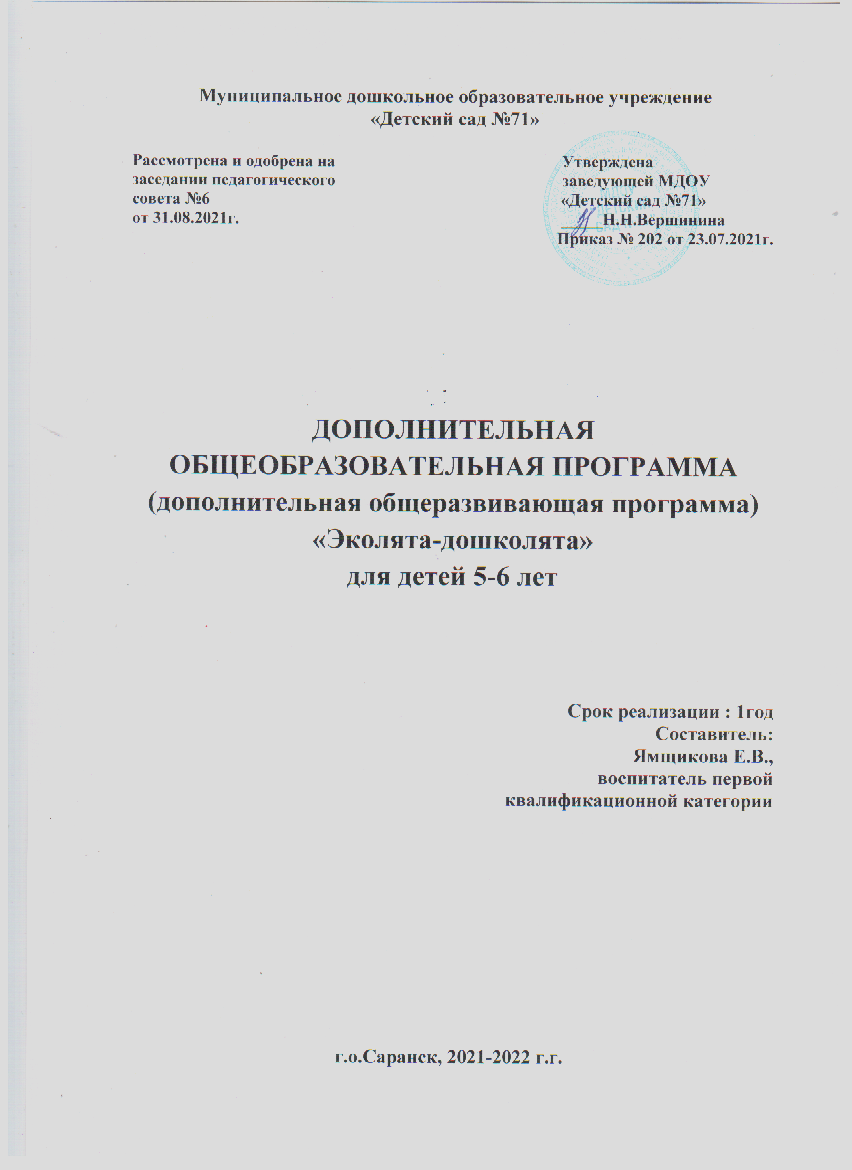 Муниципальное дошкольное образовательное учреждение«Детский сад №71»Рассмотрена и одобрена на                                                       Утвержденазаседании педагогического                                                       заведующей МДОУсовета №6                                                                                     «Детский сад №71»    от 31.08.2021г.                                                                              _____Н.Н.Вершинина                                                                                                      Приказ № 202 от 23.07.2021г.ДОПОЛНИТЕЛЬНАЯ ОБЩЕОБРАЗОВАТЕЛЬНАЯ ПРОГРАММА(дополнительная общеразвивающая программа)«Эколята-дошколята»для детей 5-6 лет                                                                                         Срок реализации : 1год                                                                  Составитель:                                                                     Ямщикова Е.В.,                                                                   воспитатель первой квалификационной категорииг.о.Саранск, 2021-2022 г.г.СОДЕРЖАНИЕ ПАСПОРТ ПРОГРАММЫПОЯСНИТЕЛЬНАЯ ЗАПИСКА   Направленность программы: Детскому саду и родителям надо объединить усилия, для того, чтобы формировать у детей осознанно – правильного отношения к природным явлениям и объектам, которые окружают их, и с которыми они знакомятся в дошкольном детстве.Новизна программы: Формировать у детей элементы экологического сознания, способность понимать и любить окружающий мир и природу будут эффективными лишь в том случае, если теория тесно связана с практикой. Самым действенным методом доведения до детей элементарных правил является игра, игровые ситуации, игровое моделирование. А использование мультимедийной системы позволяет представить обучающий материал в более доступной формеАктуальность: Программа дополнительного образования«Эколята-дошколята» имеет экологическую направленность, которая определена особой актуальностью экологического образования в современных условиях. С началом третьего тысячелетия экологические проблемы, возникшие ранее, не только не исчезли, а продолжают углубляться. В ХХI веке их решение приобретает характер фактора выживания человечества. Так как проблемы экологии в последние годы выдвигаются на первый план, то необходимо углублять знания детей в этой области. Приобщение детей к экологической культуре необходимо начинать с детства, так как в этом возрасте легче всего приобщить детей к природе, научить любить и охранять природу. Дети учатся наблюдать за изменениями, происходящими в природе и делать выводы. Занимаясь в кружке, дети обогащают свой запас знаний новыми знаниями о природных явлениях. Это воспитывает у них любознательность, бережное отношение к природе, желание знать больше. При изучении тем, предусмотренных программой, развивается мышление образное и конкретное; зрительная и слуховая память; речь, внимание, восприятие.    Программа С.Н. Николаевой «Юный эколог», которая предполагает формирование у детей осознанно – правильного отношения к природным явлениям и объектам, которые окружают их, и с которыми они знакомятся в дошкольном детстве, легла в основу содержания программы «Эколята-дошколята»Цель: Формировать у детей элементы экологического сознания, способность понимать и любить окружающий мир и природу.Задачи:Образовательные:Развитие опыта практической и творческой деятельности по реализации и закреплению знаний и эмоционально-чувственных впечатлений, полученных при взаимодействии с природным окружением, а также по воспроизводству и сохранению природной среды.Развивающие:Развитие у детей субъектного опыта эмоционально-чувственного обобщения с природой и социокультурным окружением, представлений и элементарных понятий об окружающем мире, взаимосвязях и взаимоотношениях в нем, как основы развития экологического сознания и экологической культуры личности.Воспитательные:Воспитание эмоционально-ценностного отношения к природному окружению.Возраст детей: 5 – 6 летСрок реализации программы: 1 годФорма детского образовательного объединения: дополнительное образование.Режим организации занятий: 1 раз в неделю по 25 минутОжидаемые результаты и способы их проверки:-Должен знать и соблюдать элементарные правила поведения в природе (способе безопасного взаимодействия с растениями и животными)-Проявление  интереса, доброты к природным явлениям и объектам;-Помощь друг другу, бережное, доброжелательное отношение к природе, проявление творчества.10.  Форма подведения итогов: итоговая ООД, игры, викторины, сюрпризные моменты, выставки рисунков, фотовыставки.Режим организации занятий:УЧЕБНО-ТЕМАТИЧЕСКИЙ ПЛАНТЕМАТИЧЕСКОЕ ПЛАНИРОВАНИЕМЕТОДИЧЕСКОЕ ОБЕСПЕЧЕНИЕ ПРОГРАММЫФормы занятий планируемых по каждой теме: Подгрупповые, совместная деятельность взрослого и ребенка, самостоятельная деятельность детей.Приемы и методы организации.Наглядные методы:- экскурсии, целевые прогулки;          - наблюдения;          - показа сказок (педагогом, детьми);          - рассматривание книжных иллюстраций, репродукций;          - проведение дидактических игр;Словесные методы:- чтение литературных произведений;- беседы с элементами диалога, обобщающие рассказы воспитателя.Игровые методы:- проведение разнообразных игр (малоподвижных, сюжетно – ролевых, дидактических, игр - драматизаций и др.);- загадывание загадок;- проведение викторин, конкурсов, тематических вечеров.Практические методы- организация продуктивной деятельности детей;- оформление гербария растений, коллекции семян, плодов;- постановка сказок, отрывков литературных произведений;- изготовление с детьми наглядных пособий.При построении системы работы экологического кружка мы обратили особое внимание на следующие основные направления.Познавательно-развлекательное направление ставит целью знакомство детей с компонентами живой и неживой природы, влияние деятельности человека на эти компоненты в игровой занимательной форме.Практическое направление - изучение растительного и животного мира, ландшафтов родного края, связанное с практическими делами (акции природоохранного характера, работа на огороде, подкормка птиц, посадка цветников и др.).Исследовательское направление осуществляется в рамках продуктивной деятельности, экскурсий, наблюдений, опытов.СПИСОК ЛИТЕРАТУРЫНиколаева С.Н. Юный эколог: Программа экологического воспитания дошкольников / С.Н. Николаева – М.: Мозаика-Синтез, 2016. – 128 с.Экологическое воспитание дошкольников: Пособие для специалистов дошкольного воспитания / Автор составитель Николаева С.Н. - М.: ООО «Фирма «Издательство АСТ» - 2014. - 320 с.Николаева С.Н. Методика экологического воспитания в детском саду: Работа с детьми средних и старших групп детского сада: Книга для воспитателей детского сада / С.Н. Николаева.- М.: Просвещение –2014. . - 207 с.Зубкова Н.М. Воз и маленькая тележка чудес: - М; Мозаика-Синтез, 2009. - 79с.Организация деятельности детей на прогулке. Старшая группа/авт.-сост. Т. Г. Кобзева, И. А. Холодова, Г. С. Александрова. – Волгоград: Учитель, 2011. – 330 с.http://www.ivalex.vistcom.ru/konsultac409.htmlПриложения1Паспорт программы2Пояснительная записка3Учебный план4Тематическое содержание изучаемого курса5Содержание изучаемого курса6Методическое обеспечение дополнительной образовательной программы7Список литературы8ПриложениеНаименование программыДополнительная образовательная программа «Эколята-дошколята» (далее- Программа)Руководитель программыВоспитатель Ямщикова Елена Владимировна первой квалификационной категорииОрганизация -исполнительМДОУ «Детский сад №71» г.о.СаранскАдрес организации исполнителя430032, г.Саранск, проспект 50 лет Октября, дом 44аЦель программыФормировать у детей элементы экологического сознания, способность понимать и любить окружающий мир и природу.Детскому саду и родителям надо объединить усилия, для того, чтобы формировать у детей осознанно – правильного отношения к природным явлениям и объектам, которые окружают их, и с которыми они знакомятся в дошкольном детстве.Срок реализации программы2021 – 2022 учебный годСистема реализации контроля за исполнением программыКоординацию деятельности по реализации программы осуществляет администрация образовательного учреждения; практическую работу осуществляет воспитательОжидаемые конечные результаты-Должен знать и соблюдать элементарные правила поведения в природе (способе безопасного взаимодействия с растениями и животными)-Проявление интереса, доброты к природным явлениям и объектам;-Помощь друг другу, бережное, доброжелательное отношение к природе, проявление творчества.Периодичностьзанятий в неделюПродолжительность занятийКоличество занятий в месяцКоличествозанятий в гододин раз в неделю25 минут432№п/пНаименование разделов, темКоличество занятийОбщее кол-во часовВ том числеВ том числе№п/пНаименование разделов, темКоличество занятийОбщее кол-во часовтеорияпрактика1.Цветы1.«Цветы на участке осенью»125 м520м1.«Осенние цветы»125м520м1.«Что нам осень подарила»125м520м1.«Дары осени»125520м2Деревья2«Осень в белые туманы»125м520м2«Осенняя корзинка»125м520м2«То березка, то рябина»250м1040м2«Доброе ,хорошее солнышко»125м520м2«Осеннее дерево»250м1040м2«Красивое дерево»125м520м3Дикие животные3«Дикие звери зимой»125м520м3«Зверюшки»125м520м4Домашние животные4«Животные дома»125м520м4«Котик»125м520м5Насекомые125м520м6Рыбы125м520м7Овощи, фрукты7«Выращиваем лук на окошке»250м1040м7«К нам весна шагает»125м520м8Природные явления8«Мороз-художник»125м520м«Снежинка»125м520м«Первые цветы в природе»250м1040м«Люблю березку русскую»250м1040м«Лето на пороге»125м520м«Что такое облака и дождь»125м520м9Птицы«Воробышка»125м520м«Жизнь птиц зимой»125м520м10Времена года10«Осеннее дерево»125м520м10«Снежный хоровод»125м520м10«Весенний пейзаж»125м520м11Солнце11«Смотрит солнышко в окошко»125м520м11«Доброе, хорошее солнышко»125м520мВсего3615ч.00м3ч.00м12ч.00мМесяцТемаДля детейДля родителейСентябрь«Цветы на участке осенью»«Осенние цветы»«Что нам осень подарила»«Дары осени»Задачи:Закрепить знания детей об осенних садовых цветах: отличие по внешнему виду, стадии созревания семян. Уточнить представления детей о садовых работах осенью. Активизировать словарь детей словами, означающими названия садовых цветов.Учить рисовать цветы на клумбе; закреплять основные приемы рисования кистью и акварелью. Развивать эстетический вкус.Закрепить знания детей об овощах и фруктах. Уточнить знания детей об уходе за овощами. Воспитывать трудолюбие. Активизировать словарь детей словами, обозначающими овощи и трудовые действия.Закреплять основные приемы работы с пластилином. Учить работать на положительный результат.Игровая«Угадай по описанию»ПознавательнаяНаблюдение за цветами на цветнике.Наблюдение за овощами на огороде.Рисование клумбы с цветами.Лепка овощей с использованием природного материала по теме.Беседа«Что растет на грядке?»ХудожественнаяЗагадывание загадок.Чтение стихов «Здравствуй, осень!» Е.Благинина.Конкурс поделок из овощей и фруктовОктябрь«Осень в белые туманы»«Осенняя корзина»«То березка, то рябинка»«Доброе, хорошее солнышко»Задачи:Уточнить знания детей о таком природном явлении, как туман. Развить познавательную активность. Активизировать словарь детей: туман, сыро, влажно, густой покров.Закреплять умение пользоваться ножницами, вырезать из больших форм малые; Учить аккуратно пользоваться клеем. Учить работать коллективно.Продолжить знакомство детей с характерными особенностями деревьев, сезонными изменениями. Воспитывать любовь к природе.Уточнить знания детей о солнце осенью. Формировать умения определять погоду по приметам. Активизировать словарь детей: вода, тепло, свет, земля.Игровая«Опиши дерево»ПознавательнаяБеседа «Что это – туман?»Наблюдение за туманом.Наблюдение за деревьями.Наблюдение за солнцем.Опыт «Ладошки»Коллективная аппликация «Осенняя карзина»ХудожественнаяЧтение стихов: «Березонька», «Рябинка»,«Четыре клада…», загадывание загадокЭкскурсия в осенний лесНоябрь«Смотрит солнышко в окошко, светит в нашу комнату…»«Осеннее дерево»«Красивое дерево»«Домашние животные»Задачи:Учить детей выполнять барельефную лепку. Развивать мелкую моторику. Закреплять цветовую гамму.Формировать умения детей наблюдать явления природы, анализировать и делать выводы о некоторых взаимосвязях и закономерностях.Закреплять приемы рисования красками, учить пользоваться палитрой. Развивать эстетический вкус.Формировать у детей обобщенные представления о домашних животных: как за ними надо ухаживать, какую пользу приносят, какие условия нужны для жизни.ИгроваяПальчиковая игра «Облака», игра «Вспомни и назови», подв.игра «Листья на дереве»ПознавательнаяБарельфная лепка «Солнышко»Рисование «Красивое дерево»Рассматривание иллюстраций «Осень»Наблюдение за деревьями.Беседа «Домашние животные»ХудожественнаяЧтение стихотворений об осени.Загадывание загадок о домашних животных.Создание фотоальбома «Осень»Декабрь«Воробьишка»«Дикие звери зимой»«Зверюшки»«Снежинка»Задачи:Знакомить детей с зимующими птицами: воробьи. (Уточнить с детьми, как изменения в природе повлияли на жизнь воробья). Развивать интерес к наблюдениям за птицами.Активизировать словарь детей: зимующие, перелетные.Продолжать формировать знания о лесных обитателях. Развивать у детей представления о последовательности событий в жизни лесных зверей.Учить вырезать фигуры овальной и круглой формы, аккуратно пользоваться клеем.Развивать способности наблюдать сезонные явления и их изменения, внимания и памяти, видеть красоту природы. Активизировать словарь детей: первый снег.ИгроваяПодвижная игра «Кто в домике живет?»Массаж пальцев «Грачи»Речевая игра «Кто же это?»Подв. игра «Зайцы и волк»ПознавательнаяПриродные приметыПтичьи закличкиАппликация «Зверюшки»Наблюдение за снегом.ХудожественнаяЧтение сказки «Зимовье зверей»Чтение познавательных рассказов.Изготовление снежинок из бумагиЯнварь«Снежинки для украшения группы»«Защитите ель и сосну»«Снежный хоровод»«Зимний лес»Задачи:Учить складывать салфетку несколько раз и вырезать по нарисованному изображению. Создать радостное настроение.Знакомить детей с понятием, что в шишках находятся семена хвойных деревьев. Формировать умение детей различать еловую и сосновую шишку. Активизировать словарь детей: ель, сосна.Продолжать учить детей наблюдать явления природы: снегопад и видеть красоту окружающего мира.Активизировать словарь детей: холодный, белый, сверкающий, сказочный и т.д.Учить создавать изображение на тонированной бумаге, аккуратно наклеивать детали.ИгроваяИгра «Найди по описанию»ПознавательнаяНаблюдение за деревьями, снегом.Рассматривание картины «Зима», продуктивная, опытная (снежки) деятельность.Аппликация «Зимний лес»ХудожественнаяЧтение стихов, рассказов, сказок о зиме, снеге.Экскурсия в зимний лесФевраль«Мороз-художник»«Зимняя красавица - ель»«Наблюдение за снегом и льдом»«Жизнь птиц зимой»Задачи:Учить изображать морозные узоры на листе. Развивать фантазию.Приобщить к желанию наслаждаться запахом хвойного дерева. Способствовать развитию умения называть характерные особенности строения ели, признаки, отличающие ее от других деревьев, формированию умения видеть отличие игрушечной ели от настоящей; воспитывать бережное и заботливое отношение к живой природе.Формировать реалистическое понимание неживой природы;закреплять знания о том, что вода может быть в твердом состоянии (снег, лед).Учить детей рассматривать птиц, различать их по размеру, окраске оперения, издаваемым звукам. Познакомить с их названиями.ИгроваяИгра - имитация «Собери шишки»подвижные игры«Затейники», «Пожарные на ученье»ПознавательнаяРисование «Морозные узоры»Беседа «Должен ли человек беречь красоту природы?»Проведение опытов со снегом и льдом.ХудожественнаяЧтение стихов, рассказов, сказок.Загадывание загадок.Изготовление кормушекМарт«Выращиваем лук на окошке»«К нам весна шагает быстрыми шагами»«Наши четвероногие друзья – собака»«Первые цветы в природе»Задачи:Вызывать интерес к выращиванию огорода на окошке, желание наблюдать за изменениями в луковицах. Учить создавать ситуацию опыта.Продолжать учить запоминать названия весенних месяцев; дать представления об изменениях, происходящих ранней весной в природе. Развивать навыки элементарной исследовательской деятельности, логическое мышление.Формировать у детей представления о том, что собака умное домашнее животное, предана человеку, её можно дрессировать и использовать на разных полезных службах. Закреплять приемы лепки.Побуждать детей радоваться первым весенним цветам, продолжать знакомить их с названиями, с особенностями строения.Игроваяд.и. «Найди настроение. Покажи настроение»ПознавательнаяБеседа с элементами труда (посадка лука)Наблюдение за сезонными изменениями в природе.Сравнительный рассказ о мать-и-мачехе и одуванчике.Лепка «Собака»ХудожественнаяЧтение стих-ния “Март”, «Весна идёт».Чтение стихотворений о собаке.
Загадки, чтение стихов о первоцветах.Консультация «Витамины на окошке»Апрель«Появились из-под снега первые цветы»«Божья коровка»«Русская березка»«Люблю березку русскую…»Задачи:Закреплять умение вырезать из цв. бумаги заготовки для аппликации и аккуратно наклеивать их.Учить детей внимательно относиться к окружающему миру. Воспитывать интерес к природным явлениям, уточнить представления о внешних особенностях жучка.Формировать представления у детей о русской березе. Расширить знания об охране природы. Воспитывать у детей интерес и бережное отношение к природе.Развивать чувство прекрасного, патриотические чувства. Закреплять приемы барельефной лепки.ИгроваяПальчиковая гимнастика «Божьи коровки».ПознавательнаяАппликация «Первые цветы».Наблюдение за божьей коровкой.Барельефная лепка «Береза».Рисование «Божья коровка»ХудожественнаяРазучивание потешки «Божья коровка».Загадывание загадок, чтение стихов о березе, первых цветах.Сбор бросового материала для поделокМай«Весенний пейзаж»«Кто живёт в пруду?»«Что такое облака, дождь, гроза?»«Лето на пороге»Задачи:Закрепить представления детей о весне, о характерных особенностях данного времени года. Обратить внимание детей на первые признаки весны. Воспитывать у детей любовь к родному краю. Развивать у детей интерес к живой природе, эмоциональную отзывчивость.Познакомить детей с прудом – природным водоемом, его обитателями, растениями,  формировать знания, что пруд не следует засорять; обобщить представления об основных факторах водной среды: природный слой почвы, вода, камни, растения, которые приспособились жить в воде. Закреплять приемы коллективной аппликации.Дать понятие об испарении воды, образовании облаков, электрических разрядах в доступной форме. Познакомить детей с правилами поведения во время грозы.Расширять кругозор детей. Закрепить знания о летних изменениях в природе. Воспитывать любовь к родному краю. Развивать интерес к живой природе, воспитывать эмоциональную отзывчивость.ИгроваяПодв. игра «Солнышко и дождик»ПознавательнаяБеседа «Такая разная весна».Рассматривание и сравнение картин по теме «Весна».Прослушивание мелодий «Времена года».Беседа «Кто живет в пруду».Рассматриваиние иллюстраций«Жители водоема».Коллективная аппликация «Кто живет в пруду»Наблюдение за тучами, громом, дождем.ХудожественнаяЧтение стихов, рассказов, сказок, загадывание загадок о явлениях природы.Экскурсия в весенний лес